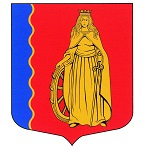 МУНИЦИПАЛЬНОЕ ОБРАЗОВАНИЕ«МУРИНСКОЕ ГОРОДСКОЕ ПОСЕЛЕНИЕ»ВСЕВОЛОЖСКОГО МУНИЦИПАЛЬНОГО РАЙОНАЛЕНИНГРАДСКОЙ ОБЛАСТИАДМИНИСТРАЦИЯПОСТАНОВЛЕНИЕ01.06.2021                                                                                                  № 146г. МуриноВ соответствии со статьей 179 Бюджетного кодекса Российской Федерации, Федеральным законом от 06.10.2003 №131-ФЗ «Об общих принципах организации местного самоуправления в Российской Федерации», решением совета депутатов от 24.03.2021 №131 «О внесении изменений в решение совета депутатов от 15.12.2020 года № 121 «О бюджете муниципального образования «Муринское городское поселение» Всеволожского муниципального района Ленинградской области на 2021 год и на плановый период 2022 и 2023 годов», администрация муниципального образования «Муринское городское поселение» Всеволожского муниципального района Ленинградской областиПОСТАНОВЛЯЕТ:1. Внести изменения в приложение муниципальная программа «Архитектура, градостроительство и благоустройство в муниципальном образовании «Муринское городское поселение» Всеволожского муниципального района Ленинградской области», утвержденное постановлением администрации от 25.12.2020 № 325, изложив его в новой редакции, согласно приложению к настоящему постановлению.2. Опубликовать настоящее постановление в газете «Муринская панорама» и на официальном сайте муниципального образования «Муринское городское поселение» Всеволожского муниципального района Ленинградской области» в информационно-телекоммуникационной сети Интернет.3. Ведущему специалисту сектора делопроизводства Чернобавской Е.Н. ознакомить с настоящим постановлением сотрудников администрации и директоров подведомственных учреждений.4. Настоящее постановление вступает в силу с момента подписания.5. Контроль над исполнением настоящего постановления возложить на заместителя главы администрации Бекетова А.Н.Глава администрации                                                                              А.Ю. БеловИсп. Бобровская Е.А.309-78-12, 301  Приложение к постановлению администрации муниципального образования «Муринское городское поселение» Всеволожского муниципального района Ленинградской области№ 146 от 01.06.2021Муниципальная программа:«Архитектура, градостроительство и благоустройство в муниципальном образовании «Муринское городское поселение» Всеволожского муниципального района Ленинградской области»
Паспортмуниципальной программы: «Архитектура, градостроительство и благоустройство в муниципальном образовании «Муринское городское поселение» Всеволожского муниципального района Ленинградской области»1. Общая характеристика сферы реализации программыМуниципальное образование «Муринское городское поселение» Всеволожского муниципального района Ленинградской области расположено к северо-западу от территории города Санкт- Петербурга и граничит:- на севере — МО «Кузьмоловское городское поселение»;- на севере и северо-востоке — МО «Новодевяткинское сельское поселение»;- на востоке — МО «Всеволожский муниципальный район»;- на юге и западе — Санкт-Петербург;- на северо-западе — МО «Бугровское сельское поселение».Муниципальное образование «Муринское городское поселение» Всеволожского муниципального района Ленинградской области получило статус городского поселения и Мурину присвоен статус города в 2019 году.Численность населения муниципального образования «Муринское городское поселение» Всеволожского муниципального района Ленинградской области по состоянию на 01.01.2019 года составила – 49664 человека, а на 01.01.2020 года составило – 65885 человек, таким образом численность увеличилась за один год на 16 221 чел. Ожидаемое увеличение численности населения по состоянию на 2023 год составляет еще 48 663 человека, т.е. в 2023 году численность населения составит – 114548 человек. В связи с развитием территории поселения, строительством многоквартирных домов и реализацией застройщиками проектов планировки территории муниципального образования «Муринское городское поселение» Всеволожского муниципального района Ленинградской области возникает необходимость в актуализации проектов планировки и межевания земельных участков. Так требуется актуализация проектов планировки и проектов межевания территорий: «Привокзальная», «Производственная зона «Мурино», «265», «Восточная», «Оборонная» и ул. Новая. Ежегодно требуется актуализация генерального плана муниципального образования «Муринское городское поселение» ВМР ЛО.Помимо этого, существует необходимость постановки на кадастровый учет территориальных зон, установленных правилами землепользования и застройки, раздел земельных участков, находящихся в муниципальной собственности. Снос самовольно возведенных объектов некапитального строительства. Подготовка межевых дел по разделу земельных участков с кадастровыми номерами: 47:07:0722001:79, 47:07:0722001:80, 47:07:0722001:612, а также постановка на кадастровый учет границ населенного пункта дер. Лаврики.Борщевик Сосновского с 1960-х годов культивировался во многих регионах России как перспективная кормовая культура. Свое название растение получило в честь исследователя флоры Кавказа Сосновского Д.И.Листья и плоды борщевика богаты эфирными маслами, содержащими фурокумарины - фотосенсибилизирующие вещества. При попадании на кожу эти вещества ослабляют ее устойчивость против ультрафиолетового излучения. После контакта с растением, особенно в солнечные дни, на коже может появиться ожог 1-3-ой степени. Особая опасность заключается в том, что после прикосновения к растению поражение может проявиться не сразу, а через день-два.В некоторых случаях сок борщевика Сосновского может вызвать у человека токсикологическое отравление, которое сопровождается нарушением работы нервной системы и сердечной мышцы. Растение является серьезной угрозой для здоровья человека.Также в растении содержатся биологически активные вещества - фитоэкстрогены, которые могут вызывать расстройство воспроизводительной функции у животных.В настоящее время борщевик Сосновского интенсивно распространяется на заброшенных землях, откосах мелиоративных каналов, обочинах дорог. Борщевик Сосновского устойчив к неблагоприятным климатическим условиям, активно подавляет произрастание других видов растений, вытесняет естественную растительность, а также может образовывать насаждения различной плотности площадью от нескольких квадратных метров до нескольких гектаров.За период 2018 – 2020 годы достаточно большой объем работ проведен по вопросам благоустройства территории поселения, но с учетом бурно развивающейся территории и увеличением количества жителей вопросы благоустройства всегда актуальны.В течении 2021 года требуется проведение работ по реконструкции детских и спортивных комплексов. На общественной территории «Школьный спуск» необходимо произвести работы по формированию ландшафта. Также требует очистки Графский Пруд.  Необходимо произвести работы по благоустройству территории, прилегающей к улице Шоссе в Лаврики от улицы Центральная до моста в створе улицы Арсенальная с устройством водоотводящих лотков и локальных очистных сооружений.Также необходимо провести мероприятия, направленные на благоустройство территории, прилегающей к памятнику «Жителям Муринского сельского совета, погибшим на фронтах Великой Отечественной войны 1941-1945 года».Разработка дендроплана позволит эффективно планировать работы по озеленению территории муниципального образования и оптимизировать содержание зеленых насаждений.В рамках формирования комфортной городской среды предусмотрены следующие мероприятия:- работы по благоустройству набережной реки Охта от пешеходного моста до Токсовского шоссе на территории муниципального образования «Муринское городское поселение» Всеволожского муниципального района Ленинградской области («Берег р. Охта участок 2»);работы по благоустройству общественной территории «Набережная реки Охты»»; работы по благоустройству общественной территории «Общественная территория вдоль ул. Шувалова и Графской (1 этап)»;работы по благоустройству общественной территории «Набережная реки Охта (вдоль Муринского парка)»;работы по благоустройству общественной территории «Охтинская аллея»;работы по благоустройству общественной территории «Улица Шувалова»;организация велосипедной дорожки и пешеходного движения из микрорайона «Западный» в г. Санкт-Петербург.2. Описание целей муниципальной программы и подпрограммМуниципальная программа «Архитектура, градостроительство и благоустройство муниципального образования «Муринское городское поселение» Всеволожского района Ленинградской области» и ее подпрограммы, направленные на создание условий для устойчивого, безопасного и комплексного развития территории муниципального образования в рамках реализации принимаемых градостроительных решений в генеральном плане, правилах землепользования и застройки, документации по планировке территории.Целью программы является удовлетворение потребностей населения в объектах общественной инфраструктуры и общественных территорий в целях создания комфортной городской среды, обеспечении комфортной городской среды обитания. Благоустройство территории и создание благоприятной среды для проживания и проведения свободного времени жителей и гостей муниципального образования «Муринское городское поселение» Всеволожского муниципального района Ленинградской области.3. Прогноз развития соответствующей сферы реализации программыРеализация муниципальной программы повысит уровень комфортного проживания населения на территории муниципального образования «Муринское городское поселение» Всеволожского муниципального района Ленинградской области. 4. Перечень и краткое описание подпрограмм муниципальной программыПодпрограмма 1 «Архитектура и градостроительство на территории муниципального образования «Муринское городское поселение» Всеволожского муниципального района Ленинградской области», направлена на: актуализацию проектов планировки и межевания земельных участков, актуализацию генерального плана муниципального образования «Муринское городское поселение» ВМР ЛО, постановку на кадастровый учет территориальных зон, установленных правилами землепользования и застройки, раздел земельных участков, находящихся в муниципальной собственности. Подпрограмма 2 «Земельный контроль на территории муниципального образования «Муринское городское поселение» Всеволожского муниципального района Ленинградской области», направлена на: снос самовольно возведенных объектов некапитального строительства, подготовку межевых дел по разделу земельных участков с кадастровыми номерами: 47:07:0722001:79, 47:07:0722001:80, 47:07:0722001:612, постановку на кадастровый учет границ населенного пункта дер. Лаврики. Подпрограмма 3 «Борьба с борщевиком Сосновского на территории муниципального образования «Муринское городское поселение» Всеволожского муниципального района Ленинградской области», направлена на: локализацию и ликвидацию очагов распространения борщевика на территории сельского поселения, а также исключение случаев травматизма среди населения.Подпрограмма 4 «Благоустройство на территории муниципального образования «Муринское городское поселение» Всеволожского муниципального района Ленинградской области», направлена на: удовлетворение потребностей населения в объектах общественной инфраструктуры и общественных территорий в целях создания комфортной городской среды, обеспечении комфортной городской среды обитания.Подпрограмма 5 «Формирование комфортной городской среды на территории муниципального образования «Муринское городское поселение» Всеволожского муниципального района Ленинградской области», направлена на: создание благоприятной среды для проживания и проведения свободного времени жителей и гостей муниципального образования «Муринское городское поселение» Всеволожского муниципального района Ленинградской области.5. Обобщенная характеристика основных мероприятий муниципальной программыОсновные мероприятия муниципальной программы: «Архитектура, градостроительство и благоустройство в муниципальном образовании «Муринское городское поселение» Всеволожского района Ленинградской области» направлены на достижение целей путем создания условий для устойчивого, безопасного и комплексного развития территории муниципального образования в рамках реализации принимаемых градостроительных решений в генеральном плане, правилах землепользования и застройки, документации по планировке территории.В результате реализации основного мероприятия Подпрограммы 1: «Архитектура и градостроительство на территории муниципального образования «Муринское городское поселение» Всеволожского муниципального района Ленинградской области» ожидается: комплексное развитие территории муниципального образования в рамках реализации принимаемых градостроительных решений в генеральном плане, правилах землепользования и застройки, документации по планировке территории.В результате реализации основных мероприятий Подпрограммы 2: «Земельный контроль на территории муниципального образования «Муринское городское поселение» Всеволожского муниципального района Ленинградской области» ожидается: снос самовольно возведенных объектов некапитального строительства и подготовка межевых дел по разделу земельных участков. В результате реализации основных мероприятий Подпрограммы 3: «Борьба с борщевиком Сосновского на территории муниципального образования «Муринское городское поселение» Всеволожского муниципального района Ленинградской области» ожидается: освобождение от борщевика Сосновского 24 га земель МО «Муринское городское поселения».	В результате реализации основных мероприятий Подпрограммы 4: «Благоустройство на территории муниципального образования «Муринское городское поселение» Всеволожского муниципального района Ленинградской области» ожидается: удовлетворение потребностей населения в объектах общественной инфраструктуры и общественных территорий. В результате реализации основных мероприятий Подпрограммы 5: «Формирование комфортной городской среды на территории муниципального образования «Муринское городское поселение» Всеволожского муниципального района Ленинградской области», ожидается: создание благоприятной среды для проживания и проведения свободного времени жителей и гостей поселения.6. Порядок взаимодействия ответственного за выполнение мероприятия с заказчиком программы (подпрограммы)Управление реализацией муниципальной программы «Архитектура, градостроительство и благоустройство в муниципальном образовании «Муринское городское поселение» Всеволожского района Ленинградской области» осуществляется координатором муниципальной программы – заместитель главы администрации. Координатор организует работу, направленную на достижение целей, задач и конечных результатов муниципальной программы, также формирует прогноз расходов на реализацию мероприятий муниципальной программы (подпрограмм) и готовит обоснование финансовых ресурсов, определяет ответственных лиц (подведомственные учреждения администрации МО «Муринское городское поселение») за выполнение мероприятий, обеспечивает взаимодействие между ответственными за выполнение мероприятий муниципальной программы и работниками администрации МО «Муринское городское поселение», а также координацию их действий по реализации муниципальной программы. Ответственные за выполнение мероприятий определяют исполнителей мероприятий подпрограмм, в том числе путем проведения торгов, конкурса или аукциона, готовит и предоставляет заказчику отчет о реализации мероприятий.Применяемые сокращения:Проектно-сметная документация - ПСДПодпрограмма 1: «Архитектура и градостроительство на территории муниципального образования «Муринское городское поселение» Всеволожского муниципального района Ленинградской области»* являемся участниками областной программы** планируем стать участниками областной программыПодпрограмма 2: «Земельный контроль на территории муниципального образования «Муринское городское поселение» Всеволожского муниципального района Ленинградской области»* являемся участниками областной программы** планируем стать участниками областной программыПодпрограмма 3: «Борьба с борщевиком Сосновского на территории муниципального образования «Муринское городское поселение» Всеволожского муниципального района Ленинградской области»* являемся участниками областной программы** планируем стать участниками областной программыПодпрограмма 4: «Благоустройство на территории муниципального образования «Муринское городское поселение» Всеволожского муниципального района Ленинградской области»* являемся участниками областной программы** планируем стать участниками областной программыПодпрограмма 5: «Формирование комфортной городской среды на территории муниципального образования «Муринское городское поселение» Всеволожского муниципального района Ленинградской области»* являемся участниками областной программы** планируем стать участниками областной (федеральной) программыО внесении изменений в постановление администрации от 25.12.2020 № 325 «Об утверждении муниципальной программы «Архитектура, градостроительство и благоустройство в муниципальном образовании «Муринское городское поселение» Всеволожского муниципального района Ленинградской области»Муниципальный заказчик программыАдминистрация муниципального образования «Муринское городское поселение» Всеволожского муниципального района Ленинградской областиАдминистрация муниципального образования «Муринское городское поселение» Всеволожского муниципального района Ленинградской областиАдминистрация муниципального образования «Муринское городское поселение» Всеволожского муниципального района Ленинградской областиАдминистрация муниципального образования «Муринское городское поселение» Всеволожского муниципального района Ленинградской областиАдминистрация муниципального образования «Муринское городское поселение» Всеволожского муниципального района Ленинградской областиАдминистрация муниципального образования «Муринское городское поселение» Всеволожского муниципального района Ленинградской областиПолное наименованиеМуниципальная программа «Архитектура, градостроительство и благоустройство в муниципальном образовании «Муринское городское поселение» Всеволожского муниципального района Ленинградской области»Муниципальная программа «Архитектура, градостроительство и благоустройство в муниципальном образовании «Муринское городское поселение» Всеволожского муниципального района Ленинградской области»Муниципальная программа «Архитектура, градостроительство и благоустройство в муниципальном образовании «Муринское городское поселение» Всеволожского муниципального района Ленинградской области»Муниципальная программа «Архитектура, градостроительство и благоустройство в муниципальном образовании «Муринское городское поселение» Всеволожского муниципального района Ленинградской области»Муниципальная программа «Архитектура, градостроительство и благоустройство в муниципальном образовании «Муринское городское поселение» Всеволожского муниципального района Ленинградской области»Муниципальная программа «Архитектура, градостроительство и благоустройство в муниципальном образовании «Муринское городское поселение» Всеволожского муниципального района Ленинградской области»Координатор муниципальной программыЗаместитель главы администрации Заместитель главы администрации Заместитель главы администрации Заместитель главы администрации Заместитель главы администрации Заместитель главы администрации Ответственные исполнители муниципальной программыОтдел жилищно-коммунального хозяйства и благоустройства Отдел архитектуры и землеустройстваОтдел жилищно-коммунального хозяйства и благоустройства Отдел архитектуры и землеустройстваОтдел жилищно-коммунального хозяйства и благоустройства Отдел архитектуры и землеустройстваОтдел жилищно-коммунального хозяйства и благоустройства Отдел архитектуры и землеустройстваОтдел жилищно-коммунального хозяйства и благоустройства Отдел архитектуры и землеустройстваОтдел жилищно-коммунального хозяйства и благоустройства Отдел архитектуры и землеустройстваСоисполнители муниципальной программыМуниципальное бюджетное учреждение «Содержание и развитие территории» муниципального образования «Муринское городское поселение» Всеволожского муниципального района Ленинградской области (далее – МБУ «СРТ»)Муниципальное бюджетное учреждение «Центр благоустройства и строительства» муниципального образования «Муринское городское поселение» Всеволожского муниципального района Ленинградской области (далее – МБУ «ЦБС»)Муниципальное бюджетное учреждение «Содержание и развитие территории» муниципального образования «Муринское городское поселение» Всеволожского муниципального района Ленинградской области (далее – МБУ «СРТ»)Муниципальное бюджетное учреждение «Центр благоустройства и строительства» муниципального образования «Муринское городское поселение» Всеволожского муниципального района Ленинградской области (далее – МБУ «ЦБС»)Муниципальное бюджетное учреждение «Содержание и развитие территории» муниципального образования «Муринское городское поселение» Всеволожского муниципального района Ленинградской области (далее – МБУ «СРТ»)Муниципальное бюджетное учреждение «Центр благоустройства и строительства» муниципального образования «Муринское городское поселение» Всеволожского муниципального района Ленинградской области (далее – МБУ «ЦБС»)Муниципальное бюджетное учреждение «Содержание и развитие территории» муниципального образования «Муринское городское поселение» Всеволожского муниципального района Ленинградской области (далее – МБУ «СРТ»)Муниципальное бюджетное учреждение «Центр благоустройства и строительства» муниципального образования «Муринское городское поселение» Всеволожского муниципального района Ленинградской области (далее – МБУ «ЦБС»)Муниципальное бюджетное учреждение «Содержание и развитие территории» муниципального образования «Муринское городское поселение» Всеволожского муниципального района Ленинградской области (далее – МБУ «СРТ»)Муниципальное бюджетное учреждение «Центр благоустройства и строительства» муниципального образования «Муринское городское поселение» Всеволожского муниципального района Ленинградской области (далее – МБУ «ЦБС»)Муниципальное бюджетное учреждение «Содержание и развитие территории» муниципального образования «Муринское городское поселение» Всеволожского муниципального района Ленинградской области (далее – МБУ «СРТ»)Муниципальное бюджетное учреждение «Центр благоустройства и строительства» муниципального образования «Муринское городское поселение» Всеволожского муниципального района Ленинградской области (далее – МБУ «ЦБС»)Подпрограммы муниципальной программыМуниципальная программа состоит из 5 (пяти) подпрограмм:Подпрограмма 1: «Архитектура и градостроительство на территории муниципального образования «Муринское городское поселение» Всеволожского муниципального района Ленинградской области» (далее - Подпрограмма 1);Подпрограмма 2: «Земельный контроль на территории муниципального образования «Муринское городское поселение» Всеволожского муниципального района Ленинградской области» (далее - Подпрограмма 2).Подпрограмма 3: «Борьба с борщевиком Сосновского на территории муниципального образования «Муринское городское поселение» Всеволожского муниципального района Ленинградской области» (далее - Подпрограмма 3).Подпрограмма 4: «Благоустройство на территории муниципального образования «Муринское городское поселение» Всеволожского муниципального района Ленинградской области» (далее - Подпрограмма 4). Подпрограмма 5: «Формирование комфортной городской среды на территории муниципального образования «Муринское городское поселение» Всеволожского муниципального района Ленинградской области» (далее - Подпрограмма 5).Муниципальная программа состоит из 5 (пяти) подпрограмм:Подпрограмма 1: «Архитектура и градостроительство на территории муниципального образования «Муринское городское поселение» Всеволожского муниципального района Ленинградской области» (далее - Подпрограмма 1);Подпрограмма 2: «Земельный контроль на территории муниципального образования «Муринское городское поселение» Всеволожского муниципального района Ленинградской области» (далее - Подпрограмма 2).Подпрограмма 3: «Борьба с борщевиком Сосновского на территории муниципального образования «Муринское городское поселение» Всеволожского муниципального района Ленинградской области» (далее - Подпрограмма 3).Подпрограмма 4: «Благоустройство на территории муниципального образования «Муринское городское поселение» Всеволожского муниципального района Ленинградской области» (далее - Подпрограмма 4). Подпрограмма 5: «Формирование комфортной городской среды на территории муниципального образования «Муринское городское поселение» Всеволожского муниципального района Ленинградской области» (далее - Подпрограмма 5).Муниципальная программа состоит из 5 (пяти) подпрограмм:Подпрограмма 1: «Архитектура и градостроительство на территории муниципального образования «Муринское городское поселение» Всеволожского муниципального района Ленинградской области» (далее - Подпрограмма 1);Подпрограмма 2: «Земельный контроль на территории муниципального образования «Муринское городское поселение» Всеволожского муниципального района Ленинградской области» (далее - Подпрограмма 2).Подпрограмма 3: «Борьба с борщевиком Сосновского на территории муниципального образования «Муринское городское поселение» Всеволожского муниципального района Ленинградской области» (далее - Подпрограмма 3).Подпрограмма 4: «Благоустройство на территории муниципального образования «Муринское городское поселение» Всеволожского муниципального района Ленинградской области» (далее - Подпрограмма 4). Подпрограмма 5: «Формирование комфортной городской среды на территории муниципального образования «Муринское городское поселение» Всеволожского муниципального района Ленинградской области» (далее - Подпрограмма 5).Муниципальная программа состоит из 5 (пяти) подпрограмм:Подпрограмма 1: «Архитектура и градостроительство на территории муниципального образования «Муринское городское поселение» Всеволожского муниципального района Ленинградской области» (далее - Подпрограмма 1);Подпрограмма 2: «Земельный контроль на территории муниципального образования «Муринское городское поселение» Всеволожского муниципального района Ленинградской области» (далее - Подпрограмма 2).Подпрограмма 3: «Борьба с борщевиком Сосновского на территории муниципального образования «Муринское городское поселение» Всеволожского муниципального района Ленинградской области» (далее - Подпрограмма 3).Подпрограмма 4: «Благоустройство на территории муниципального образования «Муринское городское поселение» Всеволожского муниципального района Ленинградской области» (далее - Подпрограмма 4). Подпрограмма 5: «Формирование комфортной городской среды на территории муниципального образования «Муринское городское поселение» Всеволожского муниципального района Ленинградской области» (далее - Подпрограмма 5).Муниципальная программа состоит из 5 (пяти) подпрограмм:Подпрограмма 1: «Архитектура и градостроительство на территории муниципального образования «Муринское городское поселение» Всеволожского муниципального района Ленинградской области» (далее - Подпрограмма 1);Подпрограмма 2: «Земельный контроль на территории муниципального образования «Муринское городское поселение» Всеволожского муниципального района Ленинградской области» (далее - Подпрограмма 2).Подпрограмма 3: «Борьба с борщевиком Сосновского на территории муниципального образования «Муринское городское поселение» Всеволожского муниципального района Ленинградской области» (далее - Подпрограмма 3).Подпрограмма 4: «Благоустройство на территории муниципального образования «Муринское городское поселение» Всеволожского муниципального района Ленинградской области» (далее - Подпрограмма 4). Подпрограмма 5: «Формирование комфортной городской среды на территории муниципального образования «Муринское городское поселение» Всеволожского муниципального района Ленинградской области» (далее - Подпрограмма 5).Муниципальная программа состоит из 5 (пяти) подпрограмм:Подпрограмма 1: «Архитектура и градостроительство на территории муниципального образования «Муринское городское поселение» Всеволожского муниципального района Ленинградской области» (далее - Подпрограмма 1);Подпрограмма 2: «Земельный контроль на территории муниципального образования «Муринское городское поселение» Всеволожского муниципального района Ленинградской области» (далее - Подпрограмма 2).Подпрограмма 3: «Борьба с борщевиком Сосновского на территории муниципального образования «Муринское городское поселение» Всеволожского муниципального района Ленинградской области» (далее - Подпрограмма 3).Подпрограмма 4: «Благоустройство на территории муниципального образования «Муринское городское поселение» Всеволожского муниципального района Ленинградской области» (далее - Подпрограмма 4). Подпрограмма 5: «Формирование комфортной городской среды на территории муниципального образования «Муринское городское поселение» Всеволожского муниципального района Ленинградской области» (далее - Подпрограмма 5).Цель муниципальной программыСоздание условий для устойчивого, безопасного и комплексного развития территории муниципального образования «Муринское городское поселение» Всеволожского муниципального района Ленинградской области в рамках реализации принимаемых градостроительных решений в генеральном плане, правилах землепользования и застройки, документации по планировке территории. Благоустройство территории и создание благоприятной среды для проживания и проведения свободного времени жителей и гостей муниципального образования «Муринское городское поселение» Всеволожского муниципального района Ленинградской области.Создание условий для устойчивого, безопасного и комплексного развития территории муниципального образования «Муринское городское поселение» Всеволожского муниципального района Ленинградской области в рамках реализации принимаемых градостроительных решений в генеральном плане, правилах землепользования и застройки, документации по планировке территории. Благоустройство территории и создание благоприятной среды для проживания и проведения свободного времени жителей и гостей муниципального образования «Муринское городское поселение» Всеволожского муниципального района Ленинградской области.Создание условий для устойчивого, безопасного и комплексного развития территории муниципального образования «Муринское городское поселение» Всеволожского муниципального района Ленинградской области в рамках реализации принимаемых градостроительных решений в генеральном плане, правилах землепользования и застройки, документации по планировке территории. Благоустройство территории и создание благоприятной среды для проживания и проведения свободного времени жителей и гостей муниципального образования «Муринское городское поселение» Всеволожского муниципального района Ленинградской области.Создание условий для устойчивого, безопасного и комплексного развития территории муниципального образования «Муринское городское поселение» Всеволожского муниципального района Ленинградской области в рамках реализации принимаемых градостроительных решений в генеральном плане, правилах землепользования и застройки, документации по планировке территории. Благоустройство территории и создание благоприятной среды для проживания и проведения свободного времени жителей и гостей муниципального образования «Муринское городское поселение» Всеволожского муниципального района Ленинградской области.Создание условий для устойчивого, безопасного и комплексного развития территории муниципального образования «Муринское городское поселение» Всеволожского муниципального района Ленинградской области в рамках реализации принимаемых градостроительных решений в генеральном плане, правилах землепользования и застройки, документации по планировке территории. Благоустройство территории и создание благоприятной среды для проживания и проведения свободного времени жителей и гостей муниципального образования «Муринское городское поселение» Всеволожского муниципального района Ленинградской области.Создание условий для устойчивого, безопасного и комплексного развития территории муниципального образования «Муринское городское поселение» Всеволожского муниципального района Ленинградской области в рамках реализации принимаемых градостроительных решений в генеральном плане, правилах землепользования и застройки, документации по планировке территории. Благоустройство территории и создание благоприятной среды для проживания и проведения свободного времени жителей и гостей муниципального образования «Муринское городское поселение» Всеволожского муниципального района Ленинградской области.Задачи муниципальной программыСохранение существующего потенциала и развитие объектов благоустроенной инфраструктуры на территории муниципального образования, повышение уровня жизни населения и инвестиционной привлекательности поселения.Сохранение существующего потенциала и развитие объектов благоустроенной инфраструктуры на территории муниципального образования, повышение уровня жизни населения и инвестиционной привлекательности поселения.Сохранение существующего потенциала и развитие объектов благоустроенной инфраструктуры на территории муниципального образования, повышение уровня жизни населения и инвестиционной привлекательности поселения.Сохранение существующего потенциала и развитие объектов благоустроенной инфраструктуры на территории муниципального образования, повышение уровня жизни населения и инвестиционной привлекательности поселения.Сохранение существующего потенциала и развитие объектов благоустроенной инфраструктуры на территории муниципального образования, повышение уровня жизни населения и инвестиционной привлекательности поселения.Сохранение существующего потенциала и развитие объектов благоустроенной инфраструктуры на территории муниципального образования, повышение уровня жизни населения и инвестиционной привлекательности поселения.Этапы и сроки реализации муниципальной программыМуниципальная программа реализуется в 2021 – 2023 гг.Муниципальная программа реализуется в 2021 – 2023 гг.Муниципальная программа реализуется в 2021 – 2023 гг.Муниципальная программа реализуется в 2021 – 2023 гг.Муниципальная программа реализуется в 2021 – 2023 гг.Муниципальная программа реализуется в 2021 – 2023 гг.Финансовое обеспечение муниципальной программы - всего, в том числе по источникам финансирования Общий объем финансирования муниципальной программы за период 2021-2023 годов в ценах соответствующих лет составит 131 412 667,16 рублей, в том числе:Общий объем финансирования муниципальной программы за период 2021-2023 годов в ценах соответствующих лет составит 131 412 667,16 рублей, в том числе:Общий объем финансирования муниципальной программы за период 2021-2023 годов в ценах соответствующих лет составит 131 412 667,16 рублей, в том числе:Общий объем финансирования муниципальной программы за период 2021-2023 годов в ценах соответствующих лет составит 131 412 667,16 рублей, в том числе:Общий объем финансирования муниципальной программы за период 2021-2023 годов в ценах соответствующих лет составит 131 412 667,16 рублей, в том числе:Общий объем финансирования муниципальной программы за период 2021-2023 годов в ценах соответствующих лет составит 131 412 667,16 рублей, в том числе:Финансовое обеспечение муниципальной программы - всего, в том числе по источникам финансирования Всего, рублей2021, рублей2022, рублей2022, рублей2022, рублей2023, рублейСредства бюджета муниципального образования92 073 267,1646 801 707,1634 036 560,0034 036 560,0034 036 560,0011 235 000,00Средства областного бюджета Ленинградской области, в том числе28 309 100,0027 827 400,00283 200,00283 200,00283 200,00198 500,00Средства федерального бюджета11 030 300,0011 030 300,000,000,000,000,00Всего, в том числе по годам:131 412 667,1685 659 407,1634 319 760,0034 319 760,0034 319 760,0011 433 500,00Подпрограмма 1 «Архитектура и градостроительство на территории муниципального образования «Муринское городское поселение» Всеволожского муниципального района Ленинградской области»Подпрограмма 1 «Архитектура и градостроительство на территории муниципального образования «Муринское городское поселение» Всеволожского муниципального района Ленинградской области»Подпрограмма 1 «Архитектура и градостроительство на территории муниципального образования «Муринское городское поселение» Всеволожского муниципального района Ленинградской области»Подпрограмма 1 «Архитектура и градостроительство на территории муниципального образования «Муринское городское поселение» Всеволожского муниципального района Ленинградской области»Подпрограмма 1 «Архитектура и градостроительство на территории муниципального образования «Муринское городское поселение» Всеволожского муниципального района Ленинградской области»Подпрограмма 1 «Архитектура и градостроительство на территории муниципального образования «Муринское городское поселение» Всеволожского муниципального района Ленинградской области»Подпрограмма 1 «Архитектура и градостроительство на территории муниципального образования «Муринское городское поселение» Всеволожского муниципального района Ленинградской области»Всего20212022202220222023Средства бюджета муниципального образования18 500 000,002 000 000,006 800 000,006 800 000,006 800 000,009 700 000,00Средства областного бюджета Ленинградской области0,00,00,00,00,00,0Средства федерального бюджета0,00,00,00,00,00,0Всего, в том числе по годам:18 500 000,002 000 000,006 800 000,006 800 000,006 800 000,009 700 000,00Подпрограмма 2 «Земельный контроль на территории муниципального образования «Муринское городское поселение» Всеволожского муниципального района Ленинградской области».Подпрограмма 2 «Земельный контроль на территории муниципального образования «Муринское городское поселение» Всеволожского муниципального района Ленинградской области».Подпрограмма 2 «Земельный контроль на территории муниципального образования «Муринское городское поселение» Всеволожского муниципального района Ленинградской области».Подпрограмма 2 «Земельный контроль на территории муниципального образования «Муринское городское поселение» Всеволожского муниципального района Ленинградской области».Подпрограмма 2 «Земельный контроль на территории муниципального образования «Муринское городское поселение» Всеволожского муниципального района Ленинградской области».Подпрограмма 2 «Земельный контроль на территории муниципального образования «Муринское городское поселение» Всеволожского муниципального района Ленинградской области».Подпрограмма 2 «Земельный контроль на территории муниципального образования «Муринское городское поселение» Всеволожского муниципального района Ленинградской области».Всего20212021202220232023Средства бюджета муниципального образования5 912 540,003 012 540,001 600 000,001 600 000,001 600 000,001 300 000,00Средства областного бюджета Ленинградской области, в том числе0,00,00,00,00,00,0Средства федерального бюджета0,00,00,00,00,00,0Всего, в том числе по годам:5 912 540,003 012 540,001 600 000,001 600 000,001 600 000,001 300 000,00Подпрограмма 3 «Борьба с борщевиком Сосновского на территории муниципального образования «Муринское городское поселение» Всеволожского муниципального района Ленинградской области»Подпрограмма 3 «Борьба с борщевиком Сосновского на территории муниципального образования «Муринское городское поселение» Всеволожского муниципального района Ленинградской области»Подпрограмма 3 «Борьба с борщевиком Сосновского на территории муниципального образования «Муринское городское поселение» Всеволожского муниципального района Ленинградской области»Подпрограмма 3 «Борьба с борщевиком Сосновского на территории муниципального образования «Муринское городское поселение» Всеволожского муниципального района Ленинградской области»Подпрограмма 3 «Борьба с борщевиком Сосновского на территории муниципального образования «Муринское городское поселение» Всеволожского муниципального района Ленинградской области»Подпрограмма 3 «Борьба с борщевиком Сосновского на территории муниципального образования «Муринское городское поселение» Всеволожского муниципального района Ленинградской области»Подпрограмма 3 «Борьба с борщевиком Сосновского на территории муниципального образования «Муринское городское поселение» Всеволожского муниципального района Ленинградской области»Всего20212021202220222023Средства бюджета муниципального образования130 000,0053 000,0053 000,0042 000,0042 000,0035 000,00Средства областного бюджета Ленинградской области, в том числе839 400,00357 700,00357 700,00283 200,00283 200,00198 500,00Средства федерального бюджета0,00,00,00,00,00,0Всего, в том числе по годам:969 400,00410 700,00410 700,00325 200,00325 200,00233 500,00Подпрограмма 4 «Благоустройство на территории муниципального образования «Муринское городское поселение» Всеволожского муниципального района Ленинградской области» Подпрограмма 4 «Благоустройство на территории муниципального образования «Муринское городское поселение» Всеволожского муниципального района Ленинградской области» Подпрограмма 4 «Благоустройство на территории муниципального образования «Муринское городское поселение» Всеволожского муниципального района Ленинградской области» Подпрограмма 4 «Благоустройство на территории муниципального образования «Муринское городское поселение» Всеволожского муниципального района Ленинградской области» Подпрограмма 4 «Благоустройство на территории муниципального образования «Муринское городское поселение» Всеволожского муниципального района Ленинградской области» Подпрограмма 4 «Благоустройство на территории муниципального образования «Муринское городское поселение» Всеволожского муниципального района Ленинградской области» Подпрограмма 4 «Благоустройство на территории муниципального образования «Муринское городское поселение» Всеволожского муниципального района Ленинградской области» Всего20212021202220222023Средства бюджета муниципального образования16 835 243,1616 435 263,1616 435 263,16199 980,00199 980,00200 000,00Средства областного бюджета Ленинградской области, в том числе2 000 000,002 000 000,002 000 000,000,000,000,00Средства федерального бюджета0,000,000,000,000,000,00Всего, в том числе по годам:18 835 243,1618 435 263,1618 435 263,16199 980,00199 980,00200 000,00Подпрограмма 5 «Формирование комфортной городской среды на территории муниципального образования «Муринское городское поселение» Всеволожского муниципального района Ленинградской области»Подпрограмма 5 «Формирование комфортной городской среды на территории муниципального образования «Муринское городское поселение» Всеволожского муниципального района Ленинградской области»Подпрограмма 5 «Формирование комфортной городской среды на территории муниципального образования «Муринское городское поселение» Всеволожского муниципального района Ленинградской области»Подпрограмма 5 «Формирование комфортной городской среды на территории муниципального образования «Муринское городское поселение» Всеволожского муниципального района Ленинградской области»Подпрограмма 5 «Формирование комфортной городской среды на территории муниципального образования «Муринское городское поселение» Всеволожского муниципального района Ленинградской области»Подпрограмма 5 «Формирование комфортной городской среды на территории муниципального образования «Муринское городское поселение» Всеволожского муниципального района Ленинградской области»Подпрограмма 5 «Формирование комфортной городской среды на территории муниципального образования «Муринское городское поселение» Всеволожского муниципального района Ленинградской области»Всего20212022202220232023Средства бюджета муниципального образования50 695 484,0025 300 904,0025 394 580,0025 394 580,000,000,00Средства областного бюджета Ленинградской области, в том числе25 469 700,0025 469 700,000,000,000,000,00Средства федерального бюджета11 030 300,0011 030 300,000,000,000,000,00Всего, в том числе по годам:87 195 484,0061 800 904,0025 394 580,0025 394 580,000,000,00Целевые показатели муниципальной программы1) Формирование земельных участков под МКДшт. 5 в 2021 году, 5 в 2022 году, 5 в 2023 году. 2) Определение необходимой потребности и мест размещения объектов социального назначения,шт. 3 в 2021 году, 2 в 2022 году, 4 в 2023 году.3) Постановка на кадастровый учет границ населенных пунктов на 2023 год - 100%.4) Постановка на кадастровый учет границ территориальных зон на 2023 год - 100%.5) Доля территорий охваченной проектами планировки и межевания, составит  20% в 2021 году, 40% в 2022 году, 40% в 2023 году.6) Уничтожение борщевика на землях населённых пунктов, входящих в состав МО «Муринское городское поселения».7) Ликвидация угрозы неконтролируемого распространения борщевика на всей территории МО «Муринское городское поселения».8)  Исключение случаев травматизма среди населения.9)  Благоустройство объектов общественной инфраструктуры и общественных территорий в целях создания комфортной городской среды. 1) Формирование земельных участков под МКДшт. 5 в 2021 году, 5 в 2022 году, 5 в 2023 году. 2) Определение необходимой потребности и мест размещения объектов социального назначения,шт. 3 в 2021 году, 2 в 2022 году, 4 в 2023 году.3) Постановка на кадастровый учет границ населенных пунктов на 2023 год - 100%.4) Постановка на кадастровый учет границ территориальных зон на 2023 год - 100%.5) Доля территорий охваченной проектами планировки и межевания, составит  20% в 2021 году, 40% в 2022 году, 40% в 2023 году.6) Уничтожение борщевика на землях населённых пунктов, входящих в состав МО «Муринское городское поселения».7) Ликвидация угрозы неконтролируемого распространения борщевика на всей территории МО «Муринское городское поселения».8)  Исключение случаев травматизма среди населения.9)  Благоустройство объектов общественной инфраструктуры и общественных территорий в целях создания комфортной городской среды. 1) Формирование земельных участков под МКДшт. 5 в 2021 году, 5 в 2022 году, 5 в 2023 году. 2) Определение необходимой потребности и мест размещения объектов социального назначения,шт. 3 в 2021 году, 2 в 2022 году, 4 в 2023 году.3) Постановка на кадастровый учет границ населенных пунктов на 2023 год - 100%.4) Постановка на кадастровый учет границ территориальных зон на 2023 год - 100%.5) Доля территорий охваченной проектами планировки и межевания, составит  20% в 2021 году, 40% в 2022 году, 40% в 2023 году.6) Уничтожение борщевика на землях населённых пунктов, входящих в состав МО «Муринское городское поселения».7) Ликвидация угрозы неконтролируемого распространения борщевика на всей территории МО «Муринское городское поселения».8)  Исключение случаев травматизма среди населения.9)  Благоустройство объектов общественной инфраструктуры и общественных территорий в целях создания комфортной городской среды. 1) Формирование земельных участков под МКДшт. 5 в 2021 году, 5 в 2022 году, 5 в 2023 году. 2) Определение необходимой потребности и мест размещения объектов социального назначения,шт. 3 в 2021 году, 2 в 2022 году, 4 в 2023 году.3) Постановка на кадастровый учет границ населенных пунктов на 2023 год - 100%.4) Постановка на кадастровый учет границ территориальных зон на 2023 год - 100%.5) Доля территорий охваченной проектами планировки и межевания, составит  20% в 2021 году, 40% в 2022 году, 40% в 2023 году.6) Уничтожение борщевика на землях населённых пунктов, входящих в состав МО «Муринское городское поселения».7) Ликвидация угрозы неконтролируемого распространения борщевика на всей территории МО «Муринское городское поселения».8)  Исключение случаев травматизма среди населения.9)  Благоустройство объектов общественной инфраструктуры и общественных территорий в целях создания комфортной городской среды. 1) Формирование земельных участков под МКДшт. 5 в 2021 году, 5 в 2022 году, 5 в 2023 году. 2) Определение необходимой потребности и мест размещения объектов социального назначения,шт. 3 в 2021 году, 2 в 2022 году, 4 в 2023 году.3) Постановка на кадастровый учет границ населенных пунктов на 2023 год - 100%.4) Постановка на кадастровый учет границ территориальных зон на 2023 год - 100%.5) Доля территорий охваченной проектами планировки и межевания, составит  20% в 2021 году, 40% в 2022 году, 40% в 2023 году.6) Уничтожение борщевика на землях населённых пунктов, входящих в состав МО «Муринское городское поселения».7) Ликвидация угрозы неконтролируемого распространения борщевика на всей территории МО «Муринское городское поселения».8)  Исключение случаев травматизма среди населения.9)  Благоустройство объектов общественной инфраструктуры и общественных территорий в целях создания комфортной городской среды. 1) Формирование земельных участков под МКДшт. 5 в 2021 году, 5 в 2022 году, 5 в 2023 году. 2) Определение необходимой потребности и мест размещения объектов социального назначения,шт. 3 в 2021 году, 2 в 2022 году, 4 в 2023 году.3) Постановка на кадастровый учет границ населенных пунктов на 2023 год - 100%.4) Постановка на кадастровый учет границ территориальных зон на 2023 год - 100%.5) Доля территорий охваченной проектами планировки и межевания, составит  20% в 2021 году, 40% в 2022 году, 40% в 2023 году.6) Уничтожение борщевика на землях населённых пунктов, входящих в состав МО «Муринское городское поселения».7) Ликвидация угрозы неконтролируемого распространения борщевика на всей территории МО «Муринское городское поселения».8)  Исключение случаев травматизма среди населения.9)  Благоустройство объектов общественной инфраструктуры и общественных территорий в целях создания комфортной городской среды. Источники финансирования подпрограммы:Всего202120222023Средства бюджета муниципального образования18 500 000,002 000 000,006 800 000,009 700 000,00Средства областного бюджета Ленинградской области0,00,00,00,0Средства федерального бюджета0,00,00,00,0Всего, в том числе по годам:18 500 000,002 000 000,006 800 000,009 700 000,00№МероприятияИсполнительИсточник финансированияОбъем финансирования(руб.)Объем финансирования(руб.)Объем финансирования(руб.)№МероприятияИсполнительИсточник финансирования2021 г.2022 г.2023 г.1Актуализация проекта планировки и проекта межевания территории «Привокзальная»АдминистрацияМестный бюджет500 000,002 500 000,000,02Корректировка проекта планировки и проекта межевания территории «Производственная зона «Мурино»АдминистрацияМестный бюджет500 000,00500 000,002 000 000,003Актуализация генерального плана муниципального образования «Муринское городское поселение» ВМР ЛОАдминистрацияМестный бюджет500 000,00800 000,000,04Корректировка проекта планировки и проекта межевания территории «265»АдминистрацияМестный бюджет0,0500 000,002 500 000,005Разработка проекта планировки и проекта межевания территории «Восточная»АдминистрацияМестный бюджет0,00,04 000 000,006Корректировка проекта планировки и проекта межевания территории «Оборонная»АдминистрацияМестный бюджет0,00,03 000 000,007Корректировка ППТ и ПМТ участков ЦДС на ул. НоваяАдминистрацияМестный бюджет500 000,002 500 000,000,0ИТОГО2 000 000,006 800 000,009 700 000,00Источники финансирования подпрограммыВсего2021 г.2022 г.2023 г.Средства бюджета муниципального образования5 912 540,003 012 540,001 600 000,001 300 000,00Средства областного бюджета Ленинградской области, в том числе0,00,00,00,0Средства федерального бюджета0,00,00,00,0Всего, в том числе по годам:5 912 540,003 012 540,001 600 000,001 300 000,00№МероприятияИсполнительИсточник финансированияОбъем финансирования(руб.)Объем финансирования(руб.)Объем финансирования(руб.)№МероприятияИсполнительИсточник финансирования2021 г.2022 г.2023 г.1Постановка на кадастровый учет территориальных зон, установленных правилами землепользования и застройкиАдминистрация Местный бюджет1 430 000,000,000,002Раздел земельных участков, находящихся в муниципальной собственностиАдминистрацияМестный бюджет540 000,000,000,003Снос самовольно возведенных объектов некапитального строительстваАдминистрацияМестный бюджет527 540,001 000 000,001 000 000,004Подготовка межевого дела по разделу земельного участка с кадастровым номером 47:07:0722001:79АдминистрацияМестный бюджет100 000,00200 000,000,005Подготовка межевого дела по разделу земельного участка с кадастровым номером 47:07:0722001:80АдминистрацияМестный бюджет100 000,00400 000,000,006Подготовка межевого дела по разделу земельного участка с кадастровым номером 47:07:0722001:612АдминистрацияМестный бюджет0,000,00300 000,007Постановка на кадастровый учет границ населенного пункта дер. ЛаврикиАдминистрацияМестный бюджет315 000,000,000,00ИТОГО3 012 540,001 600 000,001 300 000,00Источники финансирования подпрограммыВсего202120222023Средства бюджета муниципального образования130 000,0053 000,0042 000,0035 000,00Средства областного бюджета Ленинградской области, в том числе839 400,00357 700,00283 200,00198 500,00Средства федерального бюджета0,00,00,00,0Всего, в том числе по годам:969 400,00410 700,00325 200,00233 500,00№МероприятияИсполнительИсточник финансированияОбъем финансирования(руб.)Объем финансирования(руб.)Объем финансирования(руб.)№МероприятияИсполнительИсточник финансирования2021 г.2022 г.2023 г.1*Обработка химическим способом - применение гербицидов сплошного действия на заросших участкахМБУ «СРТ»Областной бюджет357 700,00283 200,00198 500,001*Обработка химическим способом - применение гербицидов сплошного действия на заросших участкахМБУ «СРТ»Местный бюджет34 000,0023 000,0016 000,002Проведение оценки эффективности проведенных химических мероприятий после каждой обработкиМБУ «СРТ» Местный бюджет19 000,0019 000,0019 000,00ИТОГО410 700,00325 200,00233 500,00Источники финансирования подпрограммыВсего202120222023Средства бюджета муниципального образования16 835 243,1616 435 263,16199 980,00200 000,00Средства областного бюджета Ленинградской области, в том числе2 000 000,002 000 000,000,000,00Средства федерального бюджета0,000,000,000,00Всего, в том числе по годам:18 835 243,1618 435 263,16199 980,00200 000,00№МероприятияИсполнительИсточник финансированияОбъем финансирования(руб.)Объем финансирования(руб.)Объем финансирования(руб.)№МероприятияИсполнительИсточник финансирования2021 г.2022 г.2023 г.1Работы по реконструкции детских и спортивных комплексов МБУ «СРТ»Местный бюджет4 500 000,000,000,002Ландшафтные работы на общественной территории «Школьный спуск»МБУ «ЦБС»Местный бюджет1 200 000,000,000,003Работы по очистке Графского ПрудаМБУ «СРТ»Местный бюджет920 000,000,000,006Работы по содержанию Графского ПрудаМБУ «СРТ»Местный бюджет0,00199 980,00200 000,007Разработка ПСД на благоустройство территории прилегающей к улице Шоссе в Лаврики от улицы Центральная до моста в створе улицы Арсенальная с устройством водоотводящих лотков и локальных очистных сооружений: протяженность 450 м, средняя ширина 2 м, количество полос – 2 шт, площадь благоустройства – 1800 м2 (0,18 га) МБУ «СРТ»Местный бюджет260 000,000,000,008Благоустройство территории прилегающей к улице Шоссе в Лаврики от улицы Центральная до моста в створе улицы Арсенальная с устройством водоотводящих лотков и локальных очистных сооружений: протяженность 450 м, средняя ширина 2 м, количество полос – 2 шт, площадь благоустройства – 1800 м2 (0,18 га)МБУ «СРТ»Местный бюджет5 000 000,000,000,009Приобретение и установка детской-спортивной площадки в г. Мурино по ул. Оборонная за домом 32МБУ «СРТ»Местный бюджет105 263,160,000,009Приобретение и установка детской-спортивной площадки в г. Мурино по ул. Оборонная за домом 32МБУ «СРТ»Областной бюджет2 000 000,000,000,0010Благоустройство территории, прилегающей к памятнику «Жителям Муринского сельского совета, погибшим на фронтах Великой Отечественной войны 1941-1945 года»МБУ «ЦБС»Местный бюджет100 000,000,000,0010Благоустройство территории, прилегающей к памятнику «Жителям Муринского сельского совета, погибшим на фронтах Великой Отечественной войны 1941-1945 года»МБУ «ЦБС»Областной бюджет0,000,000,0011Озеленение территории муниципального образования (включая разработку проекта озеленения)МБУ «ЦБС»Местный бюджет3 000 000,000,000,0012Разработка дендроплана на территории муниципального образованияМБУ «ЦБС»Местный бюджет1 000 000,000,000,0013Работы по строительному (техническому) надзоруМБУ «ЦБС»Местный бюджет250 000,000,000,0014Работы по строительному (техническому) надзоруМБУ «СРТ»Местный бюджет100 000,000,000,00ИТОГО:ИТОГО:ИТОГО:18 435 263,16199 980,00200 000,00Источники финансирования подпрограммыВсего202120222023Средства бюджета муниципального образования50 695 484,0025 300 904,0025 394 580,000,00Средства областного бюджета Ленинградской области, в том числе25 469 700,0025 469 700,000,000,00Средства федерального бюджета11 030 300,0011 030 300,000,000,00Всего, в том числе по годам:87 195 484,0061 800 904,0025 394 580,000,00№МероприятияИсполни тельИсточник финансированияОбъем финансирования(руб.)Объем финансирования(руб.)Объем финансирования(руб.)№МероприятияИсполни тельИсточник финансирования2021 г.2022 г.2023 г.1Согласование ПСД на работы по благоустройству набережной реки Охта от пешеходного моста до Токсовского шоссе на территории муниципального образования «Муринское городское поселение» Всеволожского муниципального района Ленинградской области («Берег р. Охта участок 2») МБУ «СРТ»Местный бюджет318 000,000,000,002Согласование ПСД на работы по благоустройству общественной территории «Набережная реки Охты»МБУ «СРТ»Местный бюджет260 000,000,000,003Согласование ПСД на работы по благоустройству общественной территории «Общественная территория вдоль ул. Шувалова и Графской (1 этап)» МБУ «СРТ»Местный бюджет210 000,000,000,004*Работы по благоустройству общественной территории «Набережная реки Охты»МБУ «СРТ»Местный бюджет10 986 528,000,000,004*Работы по благоустройству общественной территории «Набережная реки Охты»МБУ «СРТ»Областной бюджет13 956 000,000,000,004*Работы по благоустройству общественной территории «Набережная реки Охты»МБУ «СРТ»Федеральный бюджет6 044 000,000,000,005*Работы по благоустройству общественной территории «Общественная территория вдоль ул. Шувалова и Графской (1 этап)» МБУ «СРТ»Местный бюджет8 936 376,000,000,005*Работы по благоустройству общественной территории «Общественная территория вдоль ул. Шувалова и Графской (1 этап)» МБУ «СРТ»Областной бюджет11 513 700,000,000,005*Работы по благоустройству общественной территории «Общественная территория вдоль ул. Шувалова и Графской (1 этап)» МБУ «СРТ»Федеральный бюджет4 986 300,000,000,006Разработка ПСД на благоустройство общественной территории «Набережная реки Охта (вдоль Муринского парка)»МБУ «ЦБС»Местный бюджет0,0040 000,000,007**Работы по благоустройству общественной территории «Набережная реки Охта (вдоль Муринского парка)»МБУ «ЦБС»Местный бюджет0,0024 846 700,000,008Разработка ПСД на благоустройство общественной территории «Охтинская аллея»МБУ «ЦБС»Местный бюджет200 000,000,000,009Работы по благоустройству общественной территории «Охтинская аллея»МБУ «ЦБС»Местный бюджет0,000,000,0010Разработка ПСД на организацию велосипедной дорожки и пешеходного движения из микрорайона «Западный» в г. Санкт-ПетербургМБУ «ЦБС»Местный бюджет590 000,000,000,0011Разработка ПСД на благоустройство общественной территории «Улица Шувалова»МБУ «ЦБС»Местный бюджет1 000 000,000,000,0012**Работы по благоустройству общественной территории "Улица Шувалова"МБУ «ЦБС»Местный бюджет0,000,000,0013Разработка ПСД (с прохождением экспертизы) на благоустройство общественной территории «Графский пруд»МБУ «ЦБС»Местный бюджет2 000 000,000,000,0014Работы по строительному (техническому) надзоруМБУ «СРТ»Местный бюджет800 000,00507 880,000,00ИТОГО:ИТОГО:ИТОГО:18 435 263,16199 980,00200 000,00